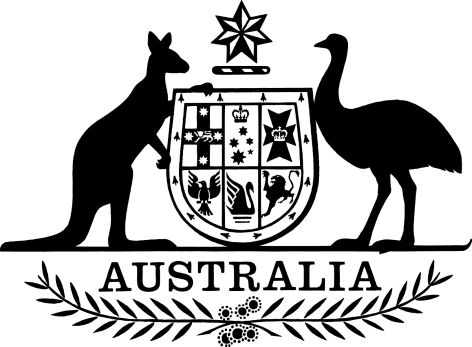 Specialized Agencies (Privileges and Immunities) Amendment Regulations 2021I, General the Honourable David Hurley AC DSC (Retd), Governor-General of the Commonwealth of Australia, acting with the advice of the Federal Executive Council, make the following regulations.Dated 				2021David HurleyGovernor-GeneralBy His Excellency’s CommandJosh Frydenberg [DRAFT ONLY—NOT FOR SIGNATURE]Treasurerfor the Minister for Foreign AffairsContents1	Name	12	Commencement	13	Authority	14	Schedules	1Schedule 1—Amendments	2Specialized Agencies (Privileges and Immunities) Regulations 1986	21  Name		This instrument is the Specialized Agencies (Privileges and Immunities) Amendment Regulations 2021.2  Commencement	(1)	Each provision of this instrument specified in column 1 of the table commences, or is taken to have commenced, in accordance with column 2 of the table. Any other statement in column 2 has effect according to its terms.Note:	This table relates only to the provisions of this instrument as originally made. It will not be amended to deal with any later amendments of this instrument.	(2)	Any information in column 3 of the table is not part of this instrument. Information may be inserted in this column, or information in it may be edited, in any published version of this instrument.3  Authority		This instrument is made under the International Organisations (Privileges and Immunities) Act 1963.4  Schedules		Each instrument that is specified in a Schedule to this instrument is amended or repealed as set out in the applicable items in the Schedule concerned, and any other item in a Schedule to this instrument has effect according to its terms.Schedule 1—AmendmentsSpecialized Agencies (Privileges and Immunities) Regulations 19861  At the end of regulation 9Add:	(9)	A person who is performing, whether alone or jointly with other persons, a temporary mission on behalf of a Specialized Agency to which this subregulation applies, has the privilege specified in paragraph 2A of Part I of the Fifth Schedule to the Act.	(10)	Subregulation (9) applies to each of the following:	(a)	the International Monetary Fund;	(b)	the International Bank for Reconstruction and Development;	(c)	the International Finance Corporation;	(d)	the International Development Association.2  After regulation 11Insert:12  Application and transitional provisionsThe amendment made by Schedule 1 of the Specialized Agencies (Privileges and Immunities) Amendment Regulations 2021 applies in relation to salaries and emoluments received on or after 1 July 2017.EXPOSURE DRAFT (12/08/2021)Commencement informationCommencement informationCommencement informationColumn 1Column 2Column 3ProvisionsCommencementDate/Details1.  The whole of this instrumentThe day after this instrument is registered.